《攀向理想的梯子》职业探索半日营—中马区报名表格注：请将此报名表格及家长同意书填妥后透过电邮（counseling@fsi.com.my）、传真   （03 - 9019 6500）或 邮寄（32A, Jalan Sungai Long 11/4, Bandar Sungai Long, 43000       Kajang, Selangor）方式交回至升学情报中心。任何疑问，请于办公时间（9am至5.30pm）拨电03-9019 7780/7746联络廖雯嫔         小姐。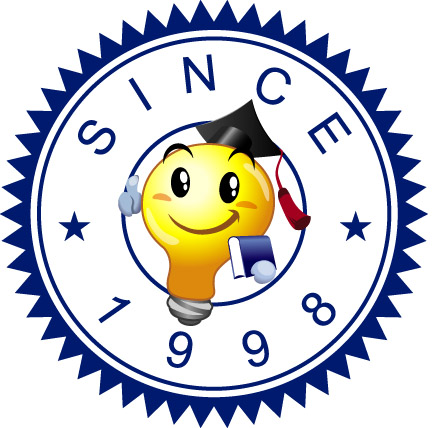 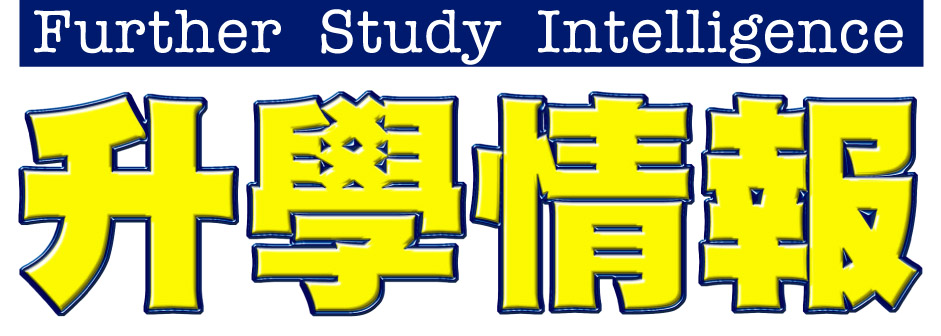 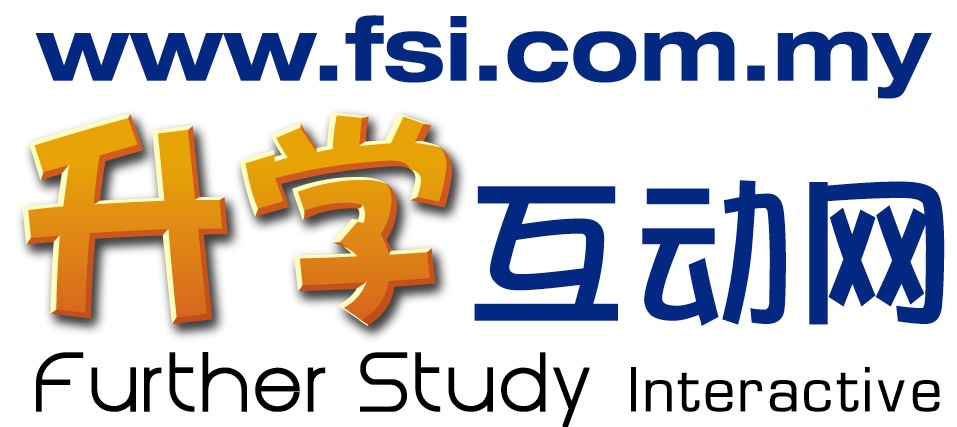 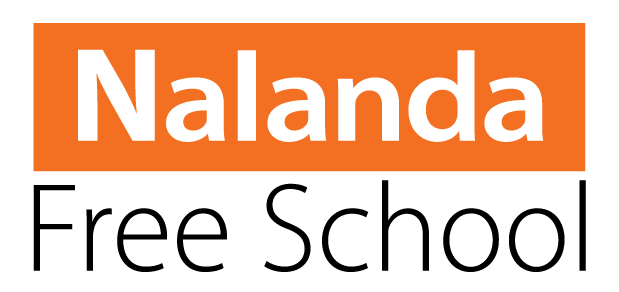 《攀向理想的梯子》职业探索半日营—中马区家长同意书兹同意本人子弟（中/英） ______________________________，在没有学校老师带领之下，报名参加升学情报中心在2013年6月22（星期六），1pm – 5pm于沙登Nalanda Buddhist Society举行的“《攀向理想的梯子》职业探索半日营”，并遵守主办单位订定的营队规则。规则：全程参与，不迟到，不早退。活动期间不随意脱队以及擅自离开规范的范围。遵守各项活动指示，维持自身纪律。勿携带贵重物品并保管好本身的财务，如有遗失，自负其责。如发生紧急或意外事故，必须即刻通知主办单位。紧急联络人资料：如本人子弟不遵守以上规定而发生意外，责任自负。此致升学情报工作室。家长/监护人签名：___________________	日期 ：______________姓名（中）（中）（中）姓名（英）（英）（英）学校日期22/ 6/ 13 （星期六）时间1pm - 5pm地点Nalanda Buddhist SocietyNalanda Buddhist SocietyNalanda Buddhist Society邮寄地址电话电邮教育资格□SPM      □STPM   □高中统考   □其他（注明）：□SPM      □STPM   □高中统考   □其他（注明）：□SPM      □STPM   □高中统考   □其他（注明）：会员资格□ 我是2013年度升学情报读者俱乐部会员□ 我不是2013年度升学情报读者俱乐部会员□ 我是2013年度升学情报读者俱乐部会员□ 我不是2013年度升学情报读者俱乐部会员□ 我是2013年度升学情报读者俱乐部会员□ 我不是2013年度升学情报读者俱乐部会员